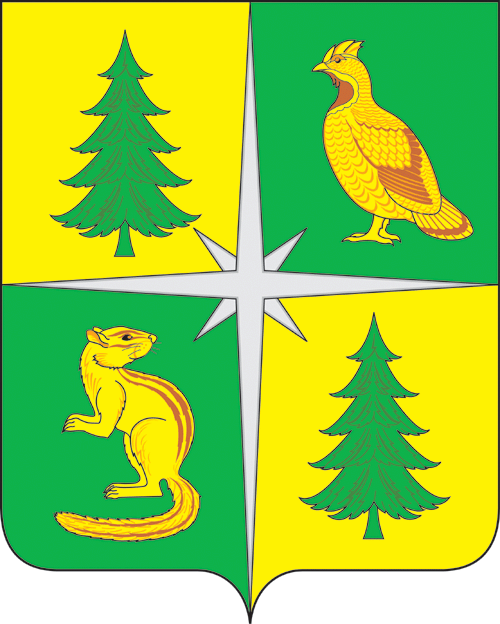 ПРОТОКОЛзаседания Совета по развитию малого и среднего предпринимательства при мэре Чунского района 06 марта 2023 г.                                                                                                                                   № 1рп.ЧунскийПредседательствующий – Горбань Зинаида АнатольевнаСекретарь – Перфильева Евгения СергеевнаПрисутствовали: СЛУШАЛИ:1. О внесении изменений в состав Совета по развитию малого и среднего предпринимательства при мэре Чунского района.2. О незаконном осуществлении предпринимательской деятельности на территории Чунского района.3. Легализация параллельного импорта.О внесении изменений в состав Совета по развитию малого и среднего предпринимательства при мэре Чунского района(Горбань З.А.)Принять к сведению информацию заместителя мэра Чунского района по экономическим и финансовым вопросам Горбань З.А. о том, что в связи с непосещением заседаний совета и прекращением осуществления предпринимательской деятельности некоторых организаций, поступило предложение внести некоторые изменения в состав совета. Ввести в состав совета индивидуального предпринимателя Моисеева Алексея Ивановича вместо руководителя ООО «Автоэксперт» Панарина Романа Ивановича (организация ликвидирована). Голосование:«ЗА» - 8«ПРОТИВ» - 0«ВОЗДЕРЖАЛИСЬ» - 0Вывести из состава совета индивидуального предпринимателя Курта Павла Орестовича, Самигулина Руслана Закиулловича.«ЗА» - 8«ПРОТИВ» - 0«ВОЗДЕРЖАЛИСЬ» - 0Направить предложения о кандидатурах для включения в состав совета в отдел экономического развития аппарата администрации Чунского района.О незаконном осуществлении предпринимательской деятельности на территории Чунского района(Горбань З.А., Шамшур К.Г., Устюгова Г.И., Криворотенко В.Н., Моисеев А.И., Якубов Р.И., Катаев В.В.)Принять к сведению информацию выступивших по вопросу повестки о том, что проблема нелегальной торговли на территории Чунского района существует давно. Администрацией района неоднократно были выявлены лица, которые осуществляют предпринимательскую деятельность без регистрации в качестве индивидуального предприниматели или юридического лица. В 2022 году в ОМВД России по Чунскому району и в прокуратуру района была направлена информация в отношении 5 граждан (Халитова Д.М., Евстафьева Л.С., Пантюшина Л.В., Клименюк Г.И., Абрашнева Л.Н.). Информация о регистрации деятельности известна только в отношении одного объекта розничной торговли.На сегодняшний день, в преддверии Международного женского дня, предприниматели обеспокоены нелегальной уличной торговлей цветами, что создаёт неравные условия конкуренции. Администрациями городских и сельских поселений района проводится работа по выдаче разрешений на право осуществлять розничную торговлю с личного автотранспортного средства в специально отведённых местах. По состоянию на текущую дату в администрацию Чунского МО обратились трое граждан, которым выдано разрешение на временное использование (6, 7, 8 марта) 5 мест на землях муниципальной собственности, но автомобилей с цветами на улицах рп. Чунский замечено гораздо больше.Необходимо на регулярной основе проводить совместную работу по выявлению граждан, осуществляющих предпринимательскую деятельность без регистрации в качестве индивидуального предпринимателя или юридического лица. Легализация параллельного импорта(Катаев В.В.) Принять к сведению информацию помощника прокурора района Катаева В.В. о легализации параллельного импорта для удовлетворения спроса населения на востребованные зарубежные товары.РЕШИЛИ:Администрации Чунского муниципального образования во взаимодействии с ОМВД России по Чунскому району организовать проведение совместных рейдовых мероприятий с целью выявления лиц, осуществляющих розничную торговлю цветочной продукцией с использованием личных автотранспортных средств на улицах рп. Чунский. Срок исполнения – 7 и 8 марта 2023 года.Отделу экономического развития аппарата администрации Чунского района (Перфильевой Е.С.):Внести изменения в состав Совета по развитию малого и среднего предпринимательства при мэре Чунского района, утверждённый постановлением мэра Чунского района от 29.01.2021 года № 13, в соответствии с предложениями членов совета. Срок исполнения – до 01.04.2023 года. При выявлении лиц, осуществляющих предпринимательскую деятельность без регистрации в соответствии с действующим законодательством, направлять информацию в ОМВД России по Чунскому району и прокуратуру Чунского района.Срок исполнения – постоянно.Подготовить письмо в Иркутскэнергосбыт о формировании цен на электроснабжение для юридических лиц.Срок исполнения – до 17.03.2023 года.Председательствующий                                                                                                           З.А. ГорбаньСекретарь                         	                                                                                              Е.С. Перфильевавременно исполняющий обязанности заместителя начальника полиции (по охране общественного порядка)Якубов Рустам Ибрагимовичпомощник прокурора районаКатаев Виталий Владимировичначальник отдела по вопросам социальной политики администрации Чунского муниципального образованияУстюгова Галина Ивановнаконсультант по социальной работе и поддержке малого и среднего предпринимательства Лесогорского МО Криворотенко Валерия Николаевнаруководитель ООО «Флора», депутат Чунской районной ДумыШамшур Константин Геннадьевичруководитель ООО «Лесспецпром», депутат Чунской районной ДумыКонопко Василий Владимировичиндивидуальный предпринимательДонец Юлия Николаевнаиндивидуальный предпринимательМоисеев Алексей Иванович